Publicado en  el 14/11/2016 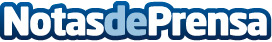 'Llibreria de referència', un distintiu que reconeix l'excel·lència de les llibreries catalanesAquesta iniciativa, impulsada pel Departament de Cultura i el Gremi de Llibreters de Catalunya, amb la col·laboració de l’Associació Espanyola de Normalització i Certificació (AENOR), vol incentivar les llibreries a treballar activament en la seva millora contínuaDatos de contacto:Nota de prensa publicada en: https://www.notasdeprensa.es/llibreria-de-referencia-un-distintiu-que Categorias: Cataluña http://www.notasdeprensa.es